附件6非涉密数据中心资源统筹利用认定工作流程图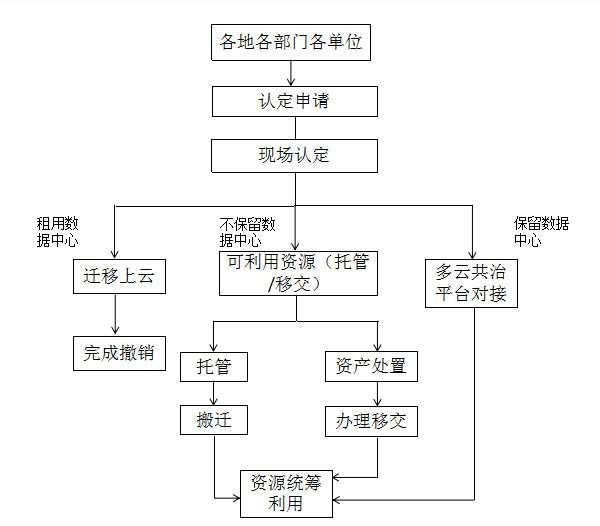 